Краевой государственное бюджетное образовательное учреждение дополнительного образования «Красноярский краевой Дворец пионеров»Астрономический КлубКрупнейший в России любительский зеркальный телескоп системы Ньютона с диаметром главного зеркала 530 ммКоллективная работа учащихся астрономического Клуба при Красноярском краевом Дворце пионеров Автор презентации: Андрей Мельников, 9 класс МАОУ Лицей №7 г. КрасноярскКрасноярск 2016 ОглавлениеАннотация…………………………………………………..3Введение………………………………………………....….4Основное содержание……………………………………...5Полученные результаты и перспективы ……………….....9Список литературы…………………………………………10АннотацияТелескоп предназначен для визуальных наблюдений наиболее труднодоступных объектов дальнего космоса в условиях экспедиций. Максимально разрешающее увеличение телескопа 750 раз. Рекомендуемое увеличение от 100 до 200 раз. Телескоп установлен на монтировке Добсона. Главным достоинством телескопа является его транспортабельность, максимальная облегченность конструкции и за счет этого возможность использования его при выездах за город, в условиях экспедиций. В отличие от аналогов, при транспортировке телескоп разбирается на четыре части. Управление телескопом осуществляется вручную, и не требует применения сложных электронных устройств и электрических приводов. Оптика телескопа не боится перепадов температур и не требует длительной температурной адаптации. Главное зеркало телескопа изготовлено из ситалла – материала с нулевым коэффициентом линейного расширения. Вторичное плоское зеркало изготовлено из кварца – материала, обеспечивающего те же преимущества. Кроме того, оптическая система может быть трансформирована в систему Кассегрена. Возможности телескопа раскрываются только в отсутствие городской засветки неба, что позволяет наблюдать в таких условиях кометы, туманности и галактики и другие объекты дальнего космоса с высокой визуальной яркостью. ВведениеЦель проекта: Создание транспортабельного телескопа с максимальной облегченностью конструкции, за счет которых появляется возможность его использования при выездах за город и в условиях экспедиций в отсутствие городской засветки. Область применения: Обучение школьников и любительская астрономия. Телескоп предназначен для визуальных наблюдений наиболее труднодоступных объектов дальнего космоса в условиях экспедиций. Максимально разрешающее увеличение телескопа 750 раз. Рекомендуемое увеличение от 100 до 200 раз. 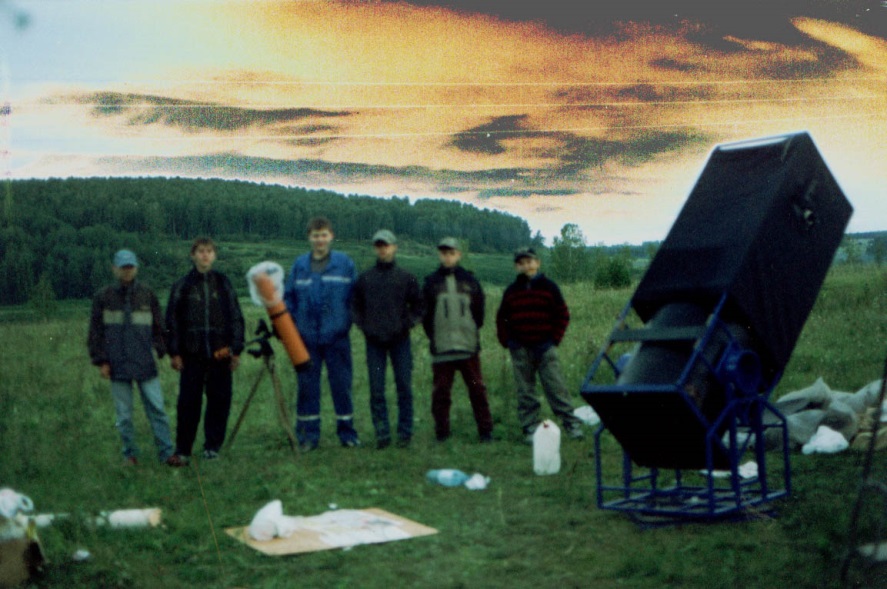 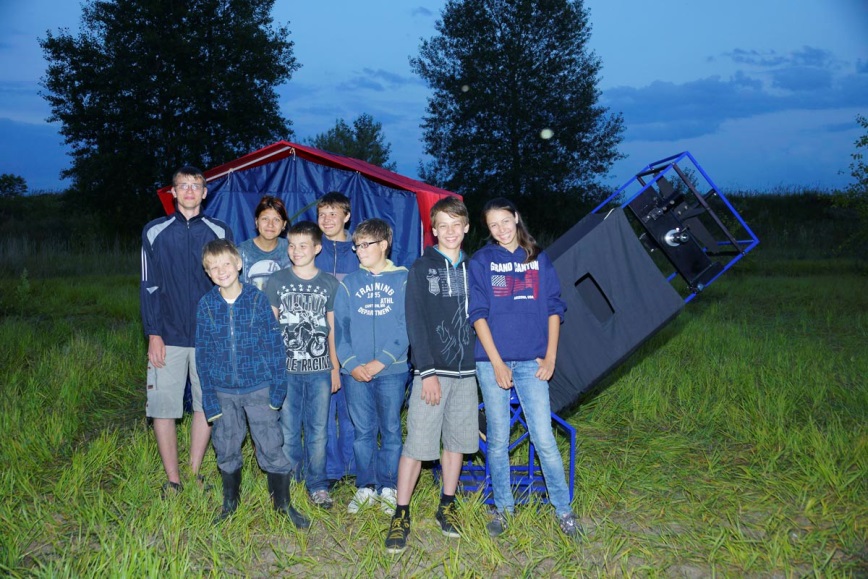 Рис. 1. Общий вид телескопа в полевых условиях Телескоп с оптической системой Ньютона установлен на монтировке Добсона. Главным достоинством телескопа является его транспортабельность, максимальная облегченность конструкции и за счет этого возможность использования его при выездах за город, в условиях экспедиций. В отличие от аналогов, при транспортировке телескоп разбирается на четыре части. Управление телескопом осуществляется вручную, и не требует применения сложных электронных устройств и электрических приводов. Телескоп предназначен для визуальных наблюдений наиболее труднодоступных объектов дальнего космоса в условиях экспедиций. Максимально разрешающее увеличение телескопа 750 раз. Рекомендуемое увеличение от 100 до 200 раз. Телескоп с оптической системой Ньютона установлен на монтировке Добсона. 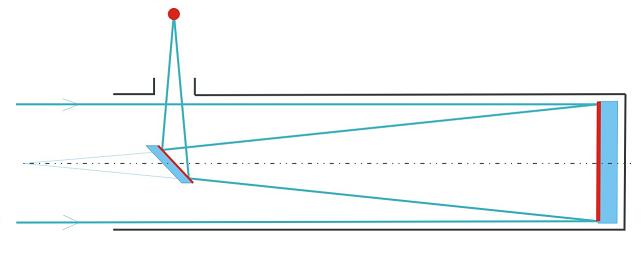 Рис. 2. Оптическая схема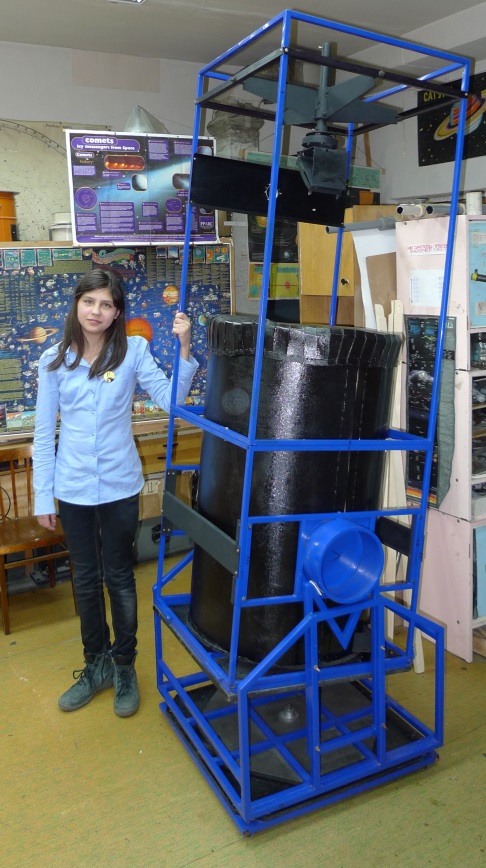 Рис. 3. Телескоп в сбореГлавным достоинством телескопа является его транспортабельность, максимальная облегченность конструкции и за счет этого возможность использования его при выездах за город, в условиях экспедиций. В отличие от аналогов, при транспортировке телескоп разбирается на четыре части. 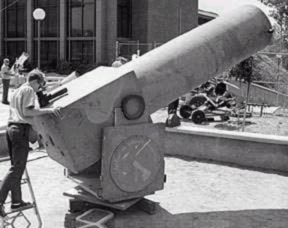 Рис.4. Крупногабаритный аналог нашего телескопа с таким же диаметром зеркала.Управление телескопом осуществляется вручную, и не требует применения сложных электронных устройств и электрических приводов. 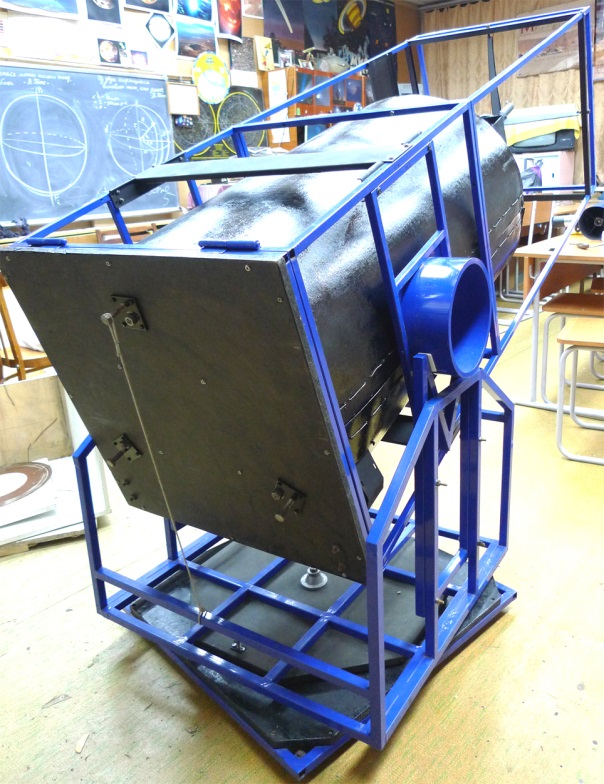 Рис. 5. Вид монтировки телескопа (монтировки Добсона)Оптика телескопа не боится перепадов температур и не требует длительной температурной адаптации. Главное зеркало телескопа изготовлено из ситалла – материала с нулевым коэффициентом линейного расширения. Вторичное плоское зеркало изготовлено из кварца – материала, обеспечивающего те же преимущества. Кроме того, оптическая система может быть трансформирована в систему Кассегрена. 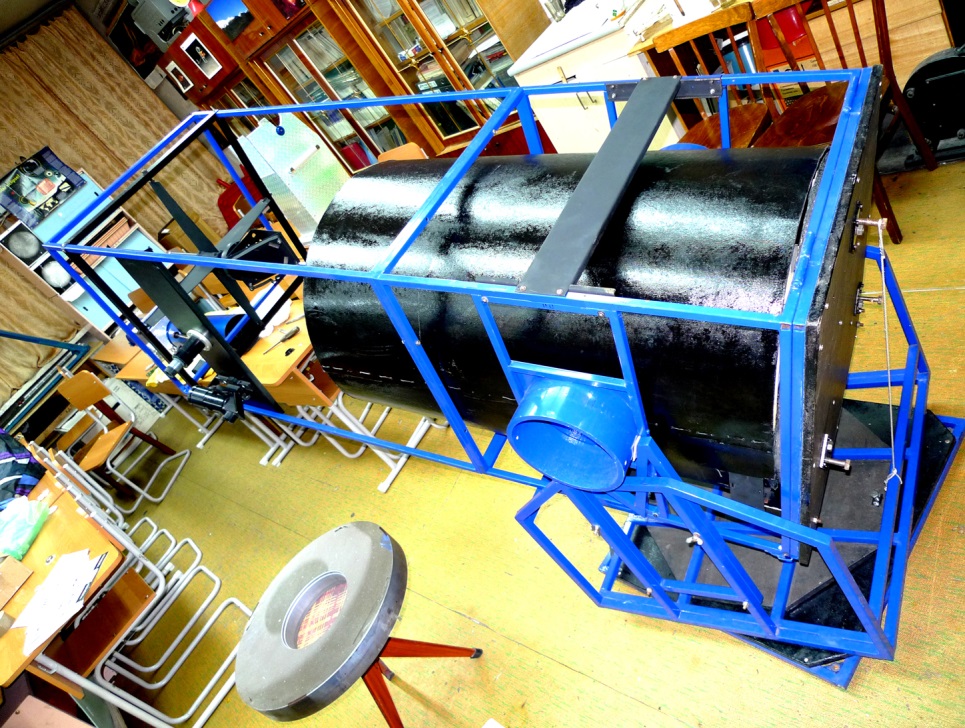 Рис.6. Главное зеркало телескопа 530 мм.Возможности телескопа раскрываются только в отсутствие городской засветки неба, что позволяет наблюдать в таких условиях кометы, туманности и галактики и другие объекты дальнего космоса с высокой визуальной яркостью. 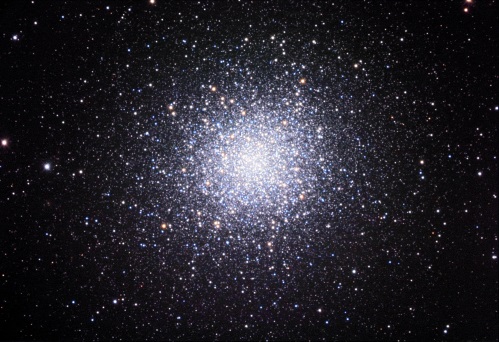 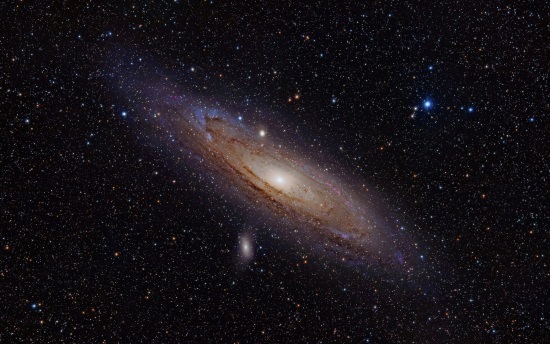 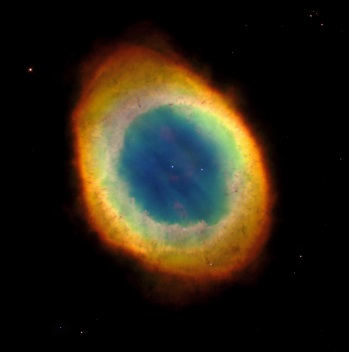 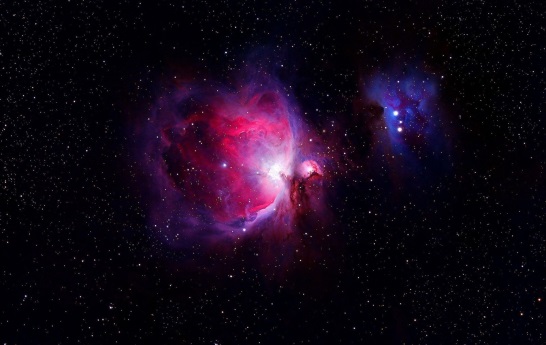 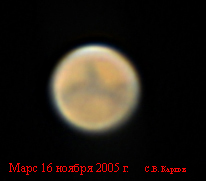 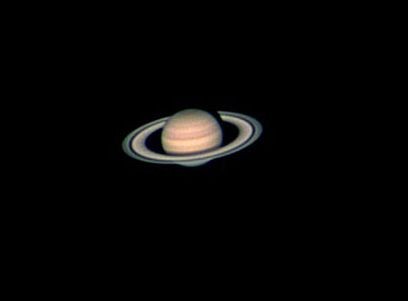 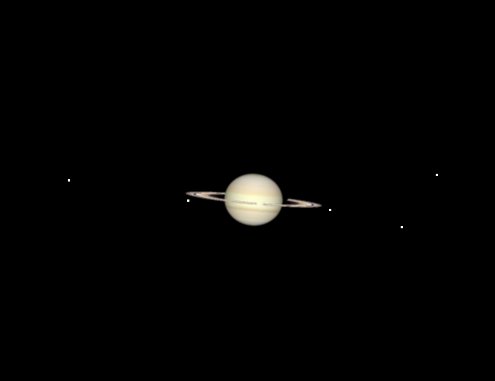 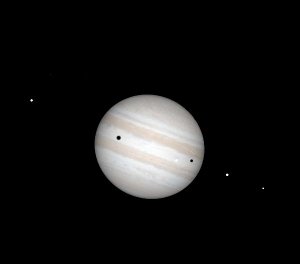 Рис. 7. Наиболее популярные небесные объекты, наблюдаемые в изготовленный телескоп.  Полученные результаты и перспективы:Изготовлен телескоп, обладающий необходимыми характеристиками.Телескоп отвечает всем необходимым требованиям. Изготовленный телескоп позволяет реализовывать программы обучения школьников в течение многих лет и не требует никакого технического обслуживания в процессе эксплуатации. Литература:Сикорук Л. Л. Телескопы для любителей астрономии. М.: Изд-во «Наука» 1985 г. 